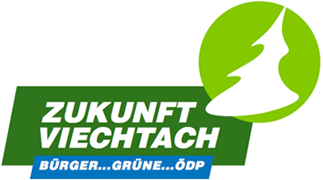 Stadt ViechtachHerrn Bürgermeister Franz WittmannMönchshofstr. 31

94234 Viechtach     
Fraktionssprecherin									Nicole Herzog									Karl-Gareis-Str. 10a									 94234 Viechtach									   Nicole@Zukunft-Viechtach.deViechtach, 04.01.2021InsektenschutzSehr geehrter Herr Bürgermeister, für die Fraktion Zukunft Viechtach stelle ich heute eine Anfrage unter Bezugnahme auf den Beschluss des Stadtrates zum Thema Insektenschutz vom 06.05.2019.Am 16.5.2019 beriet der Stadtrat über den Antrag meiner Fraktionsvorgänger zum Themenkreis „Insektenschutz“. Die antragsgemäße Beschlussvorlage lautete:Die Verwaltung wird beauftragt, die Umsetzung der nachfolgend genannten Punkte sofort zu beginnen. Die Verwaltung wird beauftragt, für alle nicht sofort umsetzbaren Punkte innerhalb von drei Monaten einen Plan zur Umsetzung auszuarbeiten und dem Stadtrat vorzustellen. Punkte die aus Sicht der Verwaltung nicht umgesetzt werden können, sind detailliert zu begründen.Maßnahmen:Kommunale Grünflächen werden, wo es fachlich sinnvoll ist, durch Ansaat oder Initialpflanzung mit ein- oder mehrjährigen standortheimischen Blühpflanzen (Stauden, Sträucher, Blumenwiesen) versehen. Die Feststellung dieser Flächen kann auch in Zusammenarbeit mit dem Kreisfachberater Klaus Eder geschehen. Die Flächen sollen frühestens zu einem Zeitpunkt gemäht werden, zu dem die Blütenpflanzen ausgesamt haben, so dass ihre dauerhafte Erhaltung auch ohne Neueinsaat möglich ist. Zudem sollten Flächen definiert werden, die nur einmal jährlich im Spätherbst gemäht werden. Nur verkehrstechnisch wichtige Böschungsflächen oder Randstreifen können bei Bedarf mehrfach gemäht werden.  Auf die so angelegten Flächen wird mit geeigneten Mitteln (z. B. Schautafeln) aufmerksam gemacht und der Hintergrund dieser Maßnahmen der Bevölkerung erklärt. Denn wichtig ist hier auch die Kommunikation mit den Bürger*innen, um die notwendige Akzeptanz zu schaffen.Die Stadt Viechtach verzichtet auf allen kommunalen Flächen – auf Kultur- sowie Nicht-Kulturland – auf den Einsatz von Pestiziden, insbesondere in der Nähe von Kinderspielplätzen, Schulen und Kindergärten.Private Dienstleistungsunternehmen, die den Auftrag zur Pflege öffentlicher Flächen erhalten, werden ebenfalls zu einem Pestizidverzicht verpflichtet.Beim Abschluss neuer oder bei der Verlängerung bestehender Pachtverträge kommunaler Flächen zur landwirtschaftlichen Nutzung wird vom Pächter ebenfalls ein Pestizidverzicht vertraglich eingefordert.Öffentliche Beleuchtungsquellen der Stadt Viechtach werden nach und nach mit insektenfreundlichen Leuchtmitteln nachgerüstet und wenn möglich die Leuchtdauer zeitlich eingeschränkt.Im Zuge der kommunalen Planungshoheit ist bei der Genehmigung von größeren Lichtquellen (wie z.B. beleuchteten Werbetafeln) durch die Verwaltung eine detaillierte Stellungnahme zur Auswirkung auf die Umwelt (Stichwort Lichtverschmutzung) abzugeben. Dieser Antrag wurde abgelehnt. Beschlossen wurde aber, wie folgt:Die gemäß Antrag der Fraktion Zukunft Viechtach/Bürger – Bündnis90/Die Grünen – Ökologisch-Demokratische Partei vom 26.3.2019 vorgebrachten Vorschläge zum Insektenschutz werden zur Kenntnis genommen. Die Vorschläge werden, soweit nicht bereits umgesetzt, im Zuge der laufenden Verwaltung weiterverfolgt.Wir erlauben uns heute nachzufragen, ob und inwiefern die Vorschläge weiterhin umgesetzt wurden und weiterverfolgt wurden.Im Einzelnen stellen wir hierzu folgende Fragen:Wurde ermitteln, wo eine Ansaat oder Initialpflanzung mit ein- oder mehrjährigen standortheimischen Blühpflanzen sinnvoll ist? Wurden diese Flächen in Abstimmung mit dem Kreisfachberater Klaus Eder ermittelt? Wurde ein entsprechender Mähplan erstellt? Wie oft werden die Flächen derzeit gemäht?Kam es seit Beschlussfassung zum Pestizideinsatz? Falls ja, wo und warum? Wurden private Dienstleister beauftragt im letzten Jahr und hier ein Pestizidverzicht vereinbart?Wurden neue Pachtverträge geschlossen oder verlängert? Wurde – falls ja – ein Pestizidverzicht eingefordert?Wurde konsequent bei öffentlichen Beleuchtungsquellen der Stadt Viechtach /an städtischen Gebäuden auf Insektenfreundlichkeit geachtet? Wurde bei Genehmigung größerer Lichtquellen eine Lichtverschmutzungsstellungnahme eingeholt? Welche größeren Lichtquellen müssen in Viechtach genehmigt werden? Geht die Stadt Viechtach unzulässigen Lichtquellen, z.B. übergroßen Leuchtreklamen nach?Wir bedanken uns im Voraus für die Informationen. Wir bitten unsere Anfrage in der nächsten Stadtratssitzung zu beantworten. Vielen Dank. Mit freundlichen GrüßenNicole Herzog						